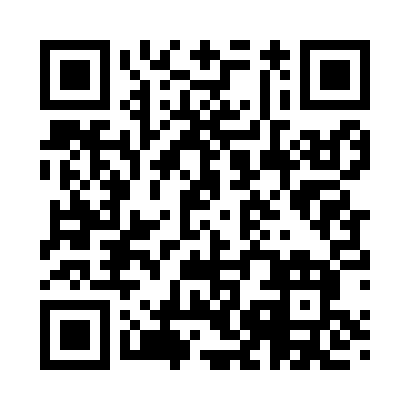 Prayer times for Brook Park, Minnesota, USAMon 1 Jul 2024 - Wed 31 Jul 2024High Latitude Method: Angle Based RulePrayer Calculation Method: Islamic Society of North AmericaAsar Calculation Method: ShafiPrayer times provided by https://www.salahtimes.comDateDayFajrSunriseDhuhrAsrMaghribIsha1Mon3:265:261:165:279:0611:062Tue3:275:271:175:279:0611:063Wed3:285:271:175:279:0611:054Thu3:295:281:175:279:0611:045Fri3:305:291:175:279:0511:036Sat3:315:291:175:279:0511:037Sun3:335:301:175:279:0411:028Mon3:345:311:185:279:0411:019Tue3:355:321:185:279:0311:0010Wed3:375:331:185:279:0310:5811Thu3:385:331:185:279:0210:5712Fri3:395:341:185:279:0110:5613Sat3:415:351:185:279:0110:5514Sun3:425:361:185:279:0010:5315Mon3:445:371:185:268:5910:5216Tue3:465:381:185:268:5810:5117Wed3:475:391:195:268:5810:4918Thu3:495:401:195:268:5710:4819Fri3:505:411:195:268:5610:4620Sat3:525:421:195:258:5510:4421Sun3:545:431:195:258:5410:4322Mon3:565:441:195:258:5310:4123Tue3:575:451:195:248:5210:3924Wed3:595:461:195:248:5110:3825Thu4:015:481:195:248:5010:3626Fri4:035:491:195:238:4810:3427Sat4:045:501:195:238:4710:3228Sun4:065:511:195:228:4610:3129Mon4:085:521:195:228:4510:2930Tue4:105:531:195:218:4410:2731Wed4:125:551:195:218:4210:25